XXVI CONCURSO NACIONAL DE 
MARINERA NORTEÑA EL BOSQUE 2017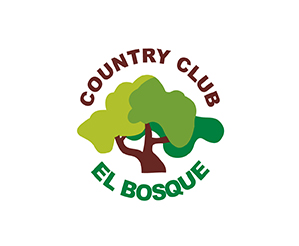 FICHA DE INSCRIPCIÓNN° DE INSCRIPCIÓN…………………………………………...……… CATEGORÍA:………………………………………………….…………(No llenar)NOMBRE Y APELLIDOS …………………………………………….………………………………………….…
…………….…………………………………………….……………………………………………….…….….....FECHA DE NACIMIENTO …………………………………………………………………………………………EDAD...……………………………………….………….. DNI……………………………………………….......DOMICILIO…………………………………………………………………………………………….…………….TELÉFONO………………………………………………………………………………………….…….………….E-MAIL……………………..……………………………………………………………………..………………….ACADEMIA QUE REPRESENTA……………………………………………………………..………………….NOMBRE Y APELLIDOS …………………………………………………….………………………………….…
…………….…………………………………………………….……………………………………….…….….....FECHA DE NACIMIENTO …………………………………………………………………………………………EDAD...………………………………………………….. DNI……………………………………………….......DOMICILIO…………………………………………………………………………………………….…………….TELÉFONO………………………………………………………………………………………….…….………….E-MAIL……………………..……………………………………………………………………..………………….ACADEMIA QUE REPRESENTA……………………………………………………………..………………….Instrucciones: Complete cada espacio en la ficha, pegue una foto tamaño carné con fondo blanco y envíela escaneada al correo marinera@elbosque.org.pe. Una vez recepcionado el documento, recibirá un correo de confirmación a su inscripción.
Pases: Se otorgará 01 pase para el ingreso de su acompañante al Club. Cada concursante podrá recogerlo una vez confirmada su inscripción, desde el 29 de agosto al  el 08 de setiembre en horarios de 17:00 hras. a 21:00 hras. en nuestras oficinas de Av. El Golf Los Incas N°370 Surco o el mismo día del concurso, en la puerta de ingreso al Club.
Consultas: 992 757 664 I 207 0670 (anexo 108).
Importante: Su DNI es el único documento que lo identificará como concursante.